Interdisciplinary PhD training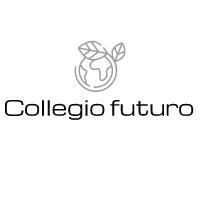 Collegio futuroApplication form Application deadline: 5 July 2023Who may applyPhD students at all levels, doing research in different disciplines (natural sciences, social sciences & economics, or cultural sciences) at one of the participating 4EU+ Universities are cordially invited to apply.5 PhD candidates from the respective partner university will be selected to become part of the college. Incoming PhD students will receive lump-sum travel/accommodation allowances for the on-site activity from their home universities according to Erasmus+ rules.Collegio futuro is aimed at doctoral students who are motivated to discuss in an interdisciplinary environment and seek to expand their knowledge beyond their own research area. Experience in environmental research and communication to society, or engagement in interdisciplinary activities is an advantage, but not a prerequisite.How to applyPlease complete this application form and submit it to your home university by adding Collegio futuro in the subject line of e-mail:Charles University: frouz@natur.cuni.cz Heidelberg University: tanja.peskan@cos.uni-heidelberg.de Sorbonne University: marianne.cohen@sorbonne-universite.fr University of Milan: marco.parolini@unimi.it University of Warsaw: anna.bakowska@uw.edu.pl Find more about Collegio futuro, about the topics and the upcoming program here: https://www.hce.uni-heidelberg.de/en/educational-offer/collegio-futuro	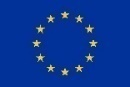 Personal data First name:        Last name:         E-mail address:        University:        Affiliation (Department): Full address for correspondence: Referee dataPlease provide the contact information of two referees, who we may consult for the purpose of candidate selection.Name:        E-mail address:        Affiliation: Name:         E-mail address:        Affiliation: Preferred Collegio futuro topicPlease enter one of the suggested topics hereProject for doctoral thesisResearch field:       Title:      Short description: (max. 250 words)Why do you like to join this training?Please describe briefly your motivation (max. 500 words)Education & research pathPlease list here your education pathway, starting with a degree in secondary education. Please enter the period of time, the university, your degree program, and the title of your degree thesis. Indicate student exchange, the involvement in research projects and interdisciplinary aspects where applicable.Publications & conference contributions Extracurricular activities & work experiencePlease enter here any additional trainings and workshops, internships, work experience, science communication activities, teaching activities, social engagement, etc. (include the period of time).AwardsPlease list here any awards and merit-based scholarships if applicable.Skills & languagesPersonal interests